Counseling Center Electronic FormsYou will be completing 6 electronic forms as pictured and described below:Step 1: Using the UCI Student Health Patient Portal (http://osh.chs.uci.edu/), LOGIN with your UCInet ID and PasswordStep 2: COMPLETE 6 FORMS To complete the 3 CONSENT FORMS:In the menu on the left – Click on (A) FORMS Click on Consent Form - Counseling Center Clients OnlyIf you do not see the form, it means you have previously completed itRead the Counseling Center Information and Consent for Services Form. Check the box at the bottom of the page to acknowledge that you have read and understood this information.Type in your name and click on today’s date on the calendarClick Submit FinalClick ProceedRepeat with Consent Form - Counseling Center – Telebehavioral Health and Notice to Consumers – Counseling Center Clients OnlyDO NOT COMPLETE FORMS FOR OTHER DEPARTMENTS IN THIS SECTION. 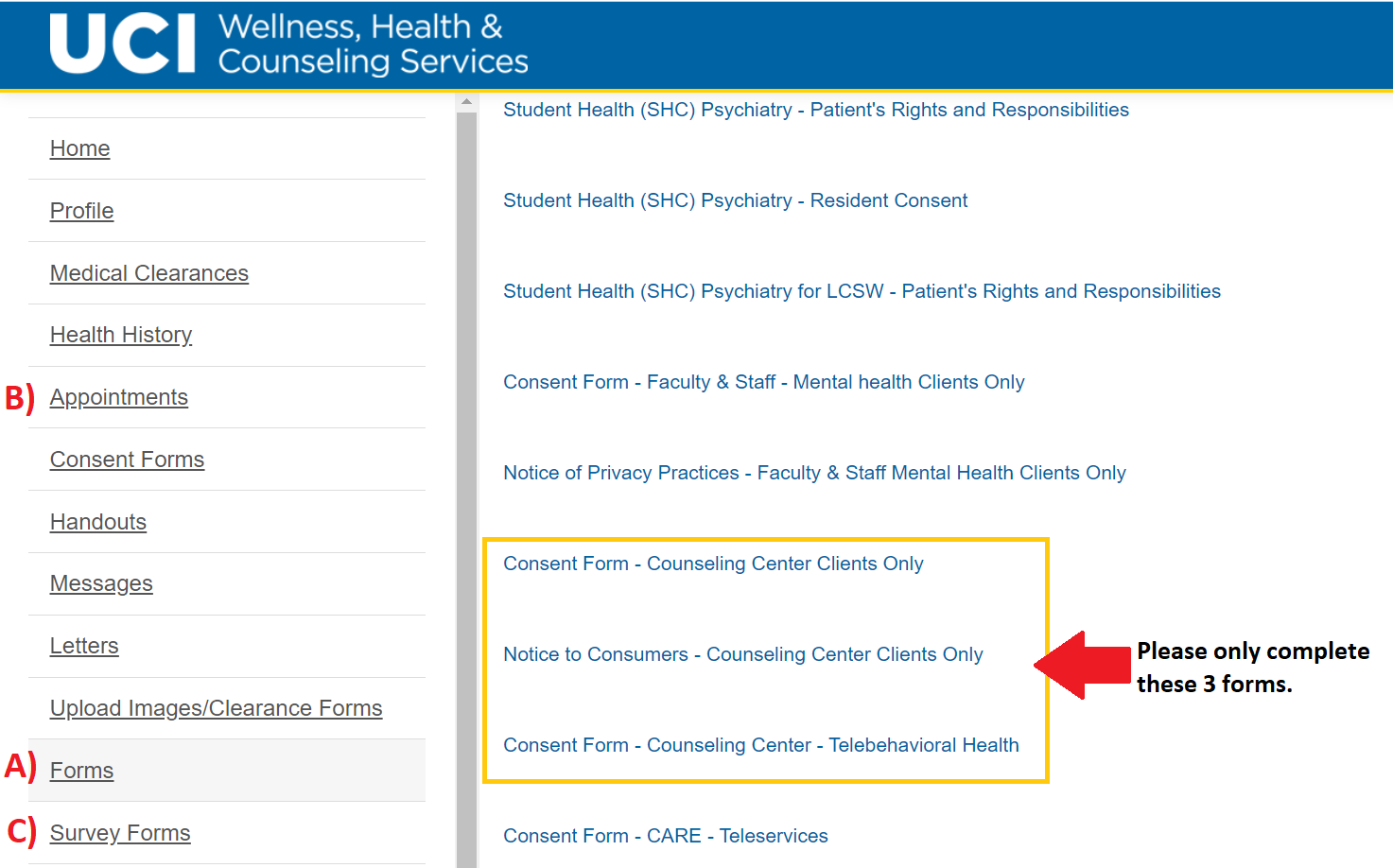 To complete the CLINICAL QUESTIONNAIRE:In the menu on the left – Click on (B) APPOINTMENTS Click on “Complete Questionnaire” in blue under your scheduled appointment timeComplete the Clinical Questionnaire Click Submit FinalClick Proceed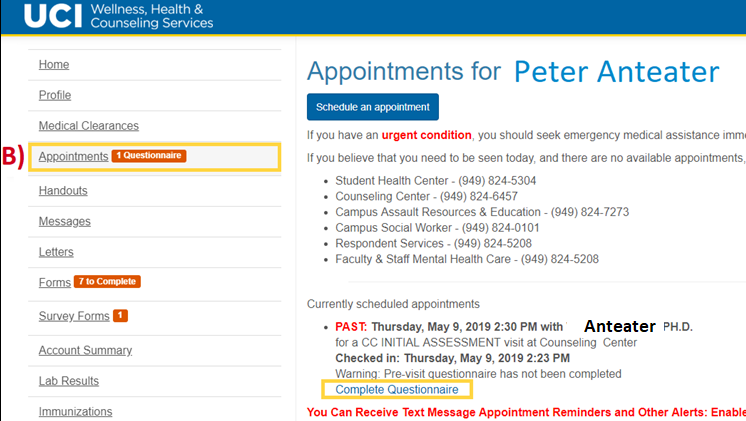 To complete the 2 SURVEY FORMS:In the menu on the left – Click on (C) SURVEY FORMS Click on CCAPS -34 for AppointmentComplete the SurveyClick FinishRepeat with Telebehavioral Health Questionnaire 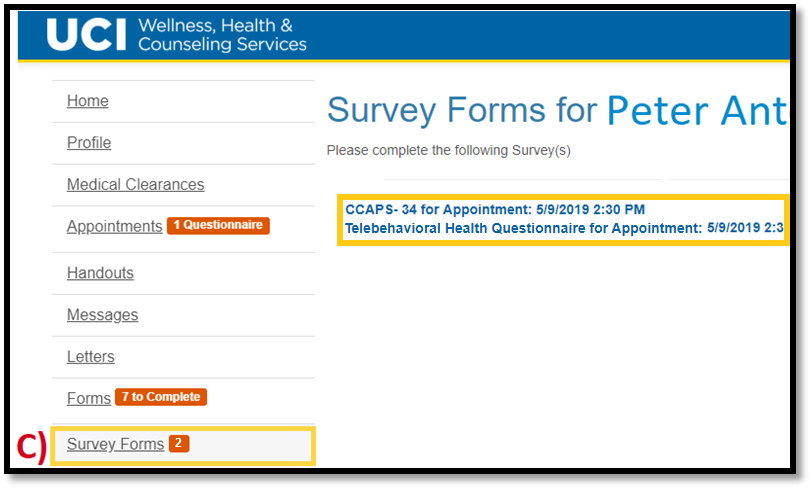 Step 3: To access your Zoom meeting, refresh the Appointments page and click, “Join Meeting”. If you are having a phone appointment, log out and expect a call from a private number.Thank you!